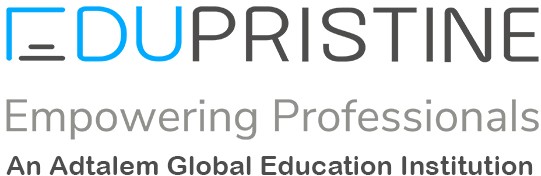   Quantitative AnalysisProbability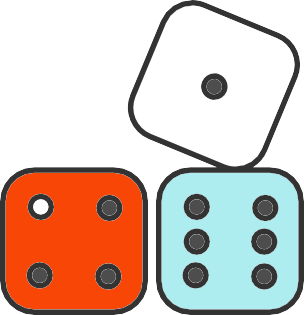 Probability of an event to occur is defined as number of cases favorable for the event, over the number of total outcomes possible in unbiased experiment.Event A – Rolling an even numberEvent A possible outcomes: {2,4,6}P(A) = # ways of to roll an even number / Total # of sides ={2,4,6}/{1,2,3,4,5,6} = 50%Event B – Rolling a 6P(B) = # ways to roll a 6/ Total # of sides = 1/6Event C – Rolling a number less than 3, i.e. {1,2}P(C) = 2/6An Experiment is a situation involving chance or probability that leads to results called outcomes.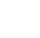 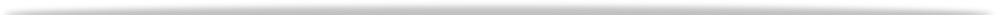 Example: In the above problem, rolling the dice is the experiment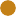 An outcome is the result of a single trial of an experiment.Example: when we roll the dice one, the possible outcomes are 1,2,3,4,5, or 6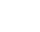 An event is a set of outcomes of an experiment (a subset of total possible outcomes).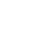 Example: One event ‘A’ can be defined as getting an even number when we roll the diceA trial constitutes rolling the die once. The experiment can have several trials, like 100 or 200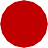 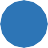 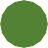 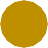 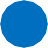 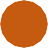 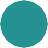 Independent Events: One event occurring has no effect on the other event, i.e., we have more than 1 random variable.Event A: Kohli scores a century in the next match, P(A) = 10% Event B: Stock market is up tomorrow, P(B) = 8%P(A and B) = P(A ∩ B) = P(A) x P(B)  Also called, ‘Joint Probability’Since the two events are independent, the probability that Kohli gets a century, and the Stock market goes up is 10% x 8% = 0.8%What if A and B are dependent?Event A: Kohli scores a century in the next match, P(A) = 10% Event B: India wins the match, P(B) = 40%P(A and B) = ?Here, conditional probability comes into picture.ExampleRandom variable X – annual return on portfolioEvent A: return is less than -10%; P(A) = 10% Event B: return is more than 10%; P(B) = 20% P(AUB) = P(A) + P(B) = 30%Note: Here A and B are exclusive because returns cannot be more than 10% and less than - 10% simultaneously.ExhaustiveAll exhaustive events taken together form the complete sample space.For the previous example, if we consider another event C: -10% ≤ return ≤ 10%Now events A, B, and C are mutually exclusive and exhaustive. Thus P(A U B U C) = 1, i.e. P(C) = 70%𝑃𝑃(𝐴𝐴)	𝑃𝑃(𝐵𝐵)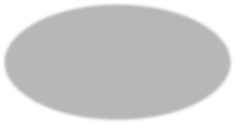 P(A) + P(B)−P(A ∩ B) P(A ∪ B) = �P(A) + P(B) if A and B are Mutually Exclusive𝑃𝑃(𝐴𝐴)	𝑃𝑃(𝐵𝐵)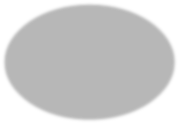 𝑃𝑃(𝐴𝐴 ∩ 𝐵𝐵) = 0Joint ProbabilityThis is a statistical measure where the likelihood of two events occurring together and at the same point in time are calculated. In other words, joint probability is the probability of event Y occurring at the same time event X occurs.Notation for joint probability takes the form:P(X ∩Y) or P(X,Y)	Which reads the joint probability of X and Y.The following table shows the joint probability of different events. Let’s say an economist is predicting the market scenario and the price of IBM stock for the next year.Next year market can be Good, Bad, or Neutral.IBM stock may go up or go down.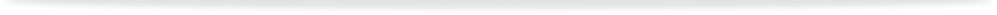 Joint Probability Table:The probability of IBM stock being Up and the Market being Good is 10%.Similarly, the probability of IBM stock being down and the Market being neutral is 40%.Conditional ProbabilityThis is the probability of an event or outcome based on the occurrence of a previous event or outcome. Conditional probability is calculated by multiplying the probability of the preceding event by the updated probability of the succeeding event.The probability of event A given that event B has occurred is P(A/B), which is equal to the ratio of joint probability of A and B, and unconditional probability of B.𝑃𝑃(𝐴𝐴 ∩ 𝐵𝐵)𝑃𝑃(𝐴𝐴/𝐵𝐵) =𝑃𝑃(𝐵𝐵)The unconditional probability of market being Neutral is 45%. Then, by using the table below we can find 3 conditional probabilities.P(Up/Neutral) = 0.05/0.45P(Up/Good) = 0.1/0.1P(Down/Bad) = 0.15/0.45Joint Probability Table:Unconditional Probabilities of IBM stock being UP/DownUnconditional Probabilityof MarketIMB	UpDown	UpDown	UpDown10%	10%	10%	10%	10%	10%ExampleSuppose you flip a coin twice.There are four possible outcomes: HH, HT, TH, and TT.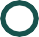 Let the variable X represent the number of Heads that result from this experimentIt can take on the values 0, 1, or 2.X is a random variable (its value is determined by the outcome of a statistical experiment).A probability distribution is a table or a relation that links each outcome of a statistical experiment with its probability of occurrence.(Cont.)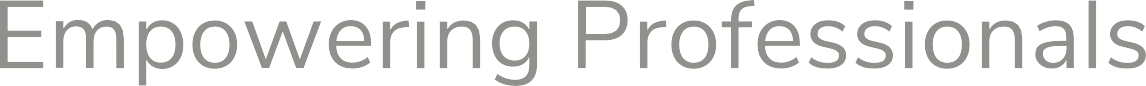 Thank You!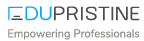 Let us consider a Problem: A single 6-sided die is rolled 100 times, and the outcomes are noted. What is the probability of each outcome? What is the probability of rolling an even number? of rolling an odd number?MarketGoodBadNeutralTotalIBMGoodBadNeutralTotalUP10%30%5%45%DOWN0%15%40%55%Total10%45%45%100%Number of heads (X)Probability P(X = x)00.2510.5020.25If a variable can take on any value between two specified values, it is called a continuous variable, otherwise, it is called a discrete variable.If a random variable is a discrete variable, its probability distribution is called a discrete probability.For example, tossing of a coin and noting the number of heads (random variable) can take a discrete value.Binomial probability distribution, Poisson probability distribution.If a random variable is a continuous variable, its probability distribution is called a continuous probability distribution.The probability that a continuous random variable will assume a particular value is zero.A continuous probability distribution cannot be expressed in tabular form.An equation or formula is used to describe a continuous probability distribution (called a Probability Density Function or Density Function or PDF).The area bounded by the curve of the density function and the x-axis is equal to 1 when computed over the domain of the variable.Normal probability distribution, and Student's t distribution are examples of continuous probability distributions.